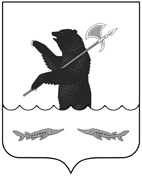 П О С Т А Н О В Л Е Н И ЕАДМИНИСТРАЦИИРыбинского муниципального районаот____________                                                                                     №_____________ О назначении публичных слушанийВ соответствии со ст. 9, 41, 43, 45 Градостроительного кодекса Российской Федерации, статьей 28 Федерального закона от 06.10.2003           № 131-ФЗ «Об общих принципах организации местного самоуправления в Российской Федерации», руководствуясь решением Муниципального Совета Рыбинского муниципального района от 31.05.2018 № 355 «О порядке организации и проведения публичных слушаний в Рыбинском муниципальном районе», протоколом заседания  комиссии  по градостроительству Рыбинского муниципального района от 01.06.2022 № 6, администрация Рыбинского муниципального районаПОСТАНОВЛЯЕТ:1. Утвердить оповещение о начале публичных слушаний по проекту планировки территории и проекту межевания территории земельного участка для строительства распределительного газопровода согласно проекту «Строительство распределительных газовых сетей в дер. Борок Рыбинского района Ярославской области», в кадастровом квартале 76:14:030401, расположенного по адресу: Ярославская область, Рыбинский  муниципальный район, Назаровское сельское поселение, д. Борок (приложение).2. Уполномочить на организацию и проведение публичных слушаний  управление недвижимости, строительства и инвестиций администрации Рыбинского муниципального района (Алексеева В.В.).3. Определить местоположение зданий для размещения информационных материалов публичных слушаний:- г. Рыбинск, ул. Бр. Орловых, д.1а;- Рыбинский район, д. Назарово, дом 6,  помещение 4. 4. Определить территорию проведения публичных слушаний в границах  населенного пункта д. Борок  Назаровского сельского поселения  Рыбинского муниципального района Ярославской области. 5. Опубликовать постановление в средствах массовой информации и разместить на официальном сайте администрации Рыбинского муниципального района в сети "Интернет".6.  Постановление вступает в силу с момента опубликования.7. Контроль за исполнением постановления возложить на  первого заместителя главы администрации Рыбинского муниципального района                               Т.Ю. Кругликову. ГлаваРыбинского муниципального района	                                    Т.А. СмирноваСОГЛАСОВАНО:Первый заместительглавы администрации РМР                                                                 Т. Ю. Кругликова                  Начальник управления недвижимости,строительства и инвестицийадминистрации РМР					                         В.В. АлексееваКонсультант-юристюридического отдела администрации РМР                   				               Е.А. Комахина Исполнитель:Начальник  отдела недвижимостиуправления недвижимости, строительстваи инвестиций администрации РМР                                                                                       С.П. Лупандин тел. 222-617	НАПРАВИТЬ:Администрация                       	- 1 экз.Первый заместитель		- 1 экз.Управление недвижимости      	- 3 экз.  Назаровское СП                          - 1 экз. Приложение кпостановлению администрации Рыбинского муниципального районаот ______________ №  ____________Оповещение о начале публичных слушанийНа публичные слушания выносится проект планировки территории и проект межевания территории земельного участка для строительства распределительного газопровода согласно проекту «Строительство распределительных газовых сетей в        дер. Борок Рыбинского района Ярославской области», в кадастровом квартале 76:14:030401, расположенного по адресу: Ярославская область, Рыбинский  муниципальный район, Назаровское сельское поселение, д. Борок. Проект  и информационные материалы по теме публичных слушаний  размещаются:  на сайте Администрации Рыбинского муниципального района по адресу: http://www.admrmr.ru/ в разделе: управление недвижимости, строительства и инвестиций - публичные слушания по проекту планировки территории и проекту межевания территории земельного участка для строительства распределительного газопровода согласно проекту «Строительство распределительных газовых сетей в дер. Борок Рыбинского района Ярославской области», в кадастровом квартале 76:14:030401, расположенного по адресу: Ярославская область, Рыбинский  муниципальный район, Назаровское сельское поселение, д. Борок. Документы будут представлены на экспозиции по адресу: г.Рыбинск, ул. Бр. Орловых, д.1а.Экспозиция открыта с 03.06.2022  по 13.06.2022. Время работы экспозиции   с 8-00 до 16-00 часов.На выставке проводятся консультации по теме публичных слушаний в дни работы экспозиции, с 9-00 до 12-00 и с 13-00 до 16-00 часов.Консультирование проводит: начальник управления недвижимости, строительства и инвестиций Алексеева В.В. 8(4855) 21-46-25.Собрание  участников публичных слушаний  состоится: 14 июня 2022 года в 14-00 часов  по адресу: д. Назарово, ул. Заречная, дом 1 (здание Назаровского КДК)   Назаровское сельское поселение, Рыбинский муниципальный район.Время начала регистрации участников не менее чем за 10 минут до начала собрания. Участники публичных слушаний  вправе представить свои  предложения и замечания по обсуждаемым проектам посредством:- предоставления в период с 03.06.2022  по 14.06.2022 письменного заявления по адресу:   г. Рыбинск, ул. Бр. Орловых, д.1а, (управление недвижимости, строительства и инвестиций администрации Рыбинского МР);- записи  в журнале  учета посетителей  экспозиции проекта в период работы экспозиции;- выступления на собрании участников публичных слушаний;- подачи в ходе собрания участников письменных предложений и замечаний;- направления предложений и замечаний в форме электронного документа.Проект  и информационные материалы по теме публичных слушаний  размещаются:  на сайте http://www.admrmr.ru/.В целях идентификации  участники  публичных слушаний представляют  следующие документы:физические лица: сведения о себе (фамилия, имя, отчество (при наличии), дата рождения, адрес места жительства (регистрации);юридические лица: наименование, основной государственный регистрационный номер, место нахождения и адрес;правообладатели земельных участков и (или) объектов капитального строительства и (или) помещений в них: представляют сведения соответственно о таких земельных участках, объектах капитального строительства, помещениях, являющихся частью указанных объектов капитального строительства, из Единого государственного реестра недвижимости и иные документы, устанавливающие или удостоверяющие их права на такие земельные участки, объекты капитального строительства, помещения, являющиеся частью указанных объектов капитального строительства.Почтовый и электронный адрес, контактные телефоны организатора публичных слушаний: 152903, г.Рыбинск, ул. Бр. Орловых, д.1а, каб. 316, Управление недвижимости, строительства и инвестиций администрации РМР 8(4855)214-625, http://www.uprnedv@admrmr.ru/.